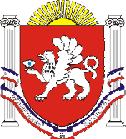 РЕСПУБЛИКА    КРЫМРАЗДОЛЬНЕНСКИЙ РАЙОНБЕРЕЗОВСКИЙ СЕЛЬСКИЙ СОВЕТ 75 заседание 1 созываРЕШЕНИЕ18.12.2018 года                                          	 с. Березовка                                         № 620Об утверждении плана мероприятий по профилактике правонарушений на территории  Березовского сельского поселения на 2019-2020 годы    В соответствии со статьями 83, 84 Конституции Республики Крым, статьями 28, 36, 41, Закона Республики Крым «О системе исполнительных органов государственной власти Республики Крым», Законом Республики Крым «О профилактике правонарушений в Республике Крым», а также  в целях профилактики правонарушений на территории поселения, Березовский  сельский советРЕШИЛ:   1.Утвердить План мероприятий по профилактике правонарушений на территории Березовского  сельского  поселения на 2019-2020 годы согласно приложению 1.     2. Обнародовать данное решение  путем размещения на информационном стенде Березовского сельского поселения, расположенном по адресу: с. Березовка, ул. Гагарина, 52 и на официальном сайте администрации Березовского сельского поселения (http://berezovkassovet.ru/).3. Контроль за выполнением настоящего решения возложить на постоянную комиссию по законности, правопорядку, регламенту, мандатам, служебной этике, кадровой политике и местному самоуправлению.Председатель сельского совета –глава Администрации Березовского сельского поселения							А.Б.Назар                                                                                                 Приложение 			к решению 75                 заседания    Березовского      сельского совета 1 созыва от 18.12.2018г. № 620План мероприятийпо профилактике правонарушений на территории Березовского сельского поселения на 2019-2020 годы№ п/пСодержание мероприятийСроки исполнения Ответственные исполнителиПроведение комплексных оздоровительных, физкультурно-спортивных и агитационно-пропагандистских мероприятий (дней здоровья, спортивных соревнований и т.п.)постоянноМБОУ «Березовская средняя общеобразовательная школа» МБОУ «Нивовская средняя общеобразовательная школа» Руководители учрежденийОрганизация антинаркотической и антиалкогольной пропаганды среди несовершеннолетних. Пропаганда здорового образа жизни подростков и молодежи, их ориентация на духовные ценности.постоянноАдминистрацияшкол, руководители Дома культуры, сельских клубовУчастковый инспектор полицииСистематически информировать граждан о действиях при угрозе возникновений террористических актов в местах массового пребывания, а также при проведении культурно-массовых, спортивных и других общественных мероприятиях.постоянноАдминистрация сельскогопоселенияОбеспечить проведение в школах бесед, викторин, конкурсов по Правилам дорожного движения.в течение годаМБОУ «Березовская средняя общеобразовательная школа» МБОУ «Нивовская средняя общеобразовательная школа»Организовать проведение внеклассных занятий на тему профилактики и борьбы с незаконным оборотом и употреблением наркотиков, пьянством и алкоголизмом.в течение годаМБОУ «Березовская средняя общеобразовательная школа» МБОУ «Нивовская средняя общеобразовательная школа»Осуществлять корректировку действующих нормативных правовых актов, регламентирующих правоотношения в сфере профилактики правонарушенийпо мере необходимостиАдминистрация сельского поселенияПроведение совещаний по вопросу о профилактике правонарушений на территории Березовского сельского поселениядо 1 мая,до 1 ноябряАдминистрация сельского поселенияПроведение бесед с учащимися общеобразовательных школ на тему об ответственности за нарушение административного и уголовного законодательства.в течение годаОтдел МВД России по Раздольненскому району 9.Выявление лиц, ведущих асоциальный образ жизни, проведение с ними разъяснительной работы о правовых последствиях противоправного поведенияпостоянноАдминистрация сельского поселения